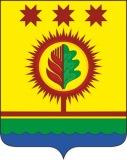 Собрание депутатов Шумерлинского муниципального округаЧувашской Республики решило:1. Внести в состав административной комиссии при администрации Шумерлинского района Чувашской Республики, утвержденный решением Собрания депутатов Шумерлинского района от 13.11.2020 № 5/3, следующие изменения: 1.1. вывести из состава комиссии:- Прокопьеву Ольгу Владимировну – главного специалиста-эксперта сектора правового обеспечения отдела информационного и правового обеспечения; - Губанова Игоря Михайловича – депутата Собрания депутатов Шумерлинского района;- 1.2. ввести в состав комиссии:- Пыринову Ирину Николаевну – главного специалиста-эксперта сектора правового обеспечения отдела информационного и правового обеспечения;- Кадеева Владимира Ильича - депутата Собрания депутатов Шумерлинского муниципального округа.2. Настоящее решение вступает в силу с момента его подписания.Председатель Собрания депутатов Шумерлинского муниципального округа                                                           Б.Г. ЛеонтьевЧĂВАШ РЕСПУБЛИКИЧУВАШСКАЯ РЕСПУБЛИКАÇĚМĚРЛЕ МУНИЦИПАЛЛĂОКРУГĔН ДЕПУТАТСЕН ПУХĂВĚЙЫШĂНУ23.11.2021 2/7 №Çемěрле хулиСОБРАНИЕ ДЕПУТАТОВШУМЕРЛИНСКОГО МУНИЦИПАЛЬНОГО ОКРУГАРЕШЕНИЕ23.11.2021 № 2/7город ШумерляО внесении изменений в решение Собрания депутатов Шумерлинского района от 13.11.2020 № 5/3 «О составе административной комиссии при администрации Шумерлинского района Чувашской Республики»